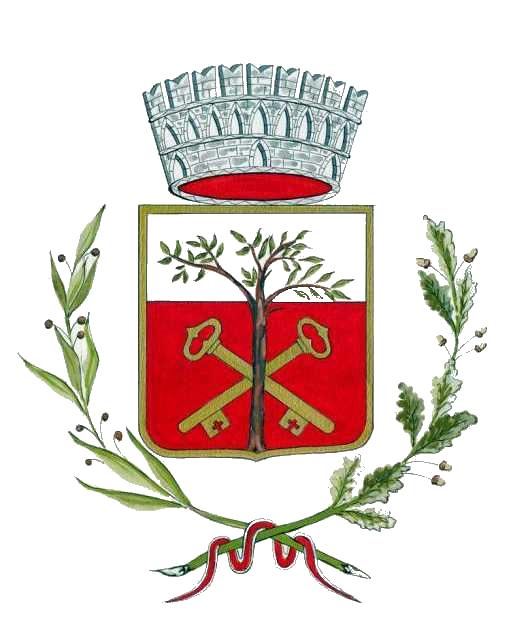 COMUNE DI SAN PIETRO AVELLANAPROV. DI  ISERNIAMedaglia D’Argento Al Merito CivileCap. 86088            Tel. 0865/ 940131  -   Telefax 0865/940291             		                                      C.F.80002690941   -    P.I. 00084690940                                                                                                                                                                                                                       SITO WEB – www.comune.sanpietroavellana.is.it                         e-mail – sanpietroavellana@tin.it         P.E.C. comunedisanpietroavellana@pec-leonet.itComune di SAN PIETRO AVELLANA(ISERNIA)OGGETTO: 	DOMANDA PER LA REGOLARIZZAZIONE DEL PASSO CARRABILE ESISTENTE OLTRE I TERMINI DI SCADENZA (art. 22 del Nuovo Codice della Strada).___l___ sottoscritt___ _____________________________________________________________________ nat___ a _________________________________________________________ il _____________________ residente a _______________________________ via/piazza n. ___________________________ n. ______ PEC________________________________________________________________________________codice fiscale ____________________________ in qualità di (proprietario/comproprietario/amministratore del condominio/ecc.; in caso di persona giuridica titolare di proprietà, indicare ditta, sede, codice fiscale) _______________________________________________________________________________________ dell'immobile sito in  _______________________________ in via ________________________ n. ______ e distinto in catasto al foglio ________________________ mappale/particella ________________________C H I E D Ela regolarizzazione del passo carrabile a servizio dell'immobile suddetto, ai sensi dell’art. 22 del D.Lgs. 285/1992 e successive modificazioni e integrazioni.A tal fine il sottoscritto dichiara (ex art. 38 D.P.R. 445/2000) che il passo carrabile: 	è ubicato in via ______________________________________________ presso il numero civico ______ 	è aperto dall'anno ________________ 	in uso dall'anno  _________________ 	è dotato / non è dotato di sistema di apertura automatica del cancello 	è raccordato alla strada pubblica nel modo di seguito descritto:	(descrivere i manufatti edilizi e/o la pavimentazione - banchina, marciapiede, rampa, ecc. - del tratto interposto, ove presente, tra il varco più esterno del passo carrabile e la carreggiata della strada pubblica; farà fede anche la documentazione fotografica allegata)	_____________________________________________________________________________________Allega alla presente: 	fotocopia di un documento valido per l’identificazione; 	copia dell'estratto di mappa che individua l’immobile servito dal passo carraio in oggetto; 	altra documentazione grafica (in pianta) in scala esplicita ed adeguata ad individuare la distanza del varco di accesso dalla più vicina intersezione stradale e l’arretramento rispetto al margine della carreggiata dell’eventuale cancello a protezione della proprietà; 	documentazione fotografica dello stato attuale del passo carraio sopra descritto che consenta l’individuazione dello stesso dalla strada pubblica e della pavimentazione dell’eventuale tratto antistante interposto; 	copia (se in possesso) dell'atto di concessione stipulato con il Comune di __________________________ in data ______________ nonchè copia (se in possesso) dell'ultimo versamento della tassa di occupazione di spazi e aree pubbliche.Il sottoscritto si impegna, a seguito del rilascio dell’autorizzazione, ad acquistare a proprie spese il segnale di cui alla figura 78 del Nuovo Codice della Strada e ad apporlo così come previsto dal comma 3 dell’art.  oggetto.Il sottoscritto dichiara inoltre di essere consapevole che per effetto della presente domanda è passibile della sanzione amministrativa prevista all’art. 22 del D. Lgs. 285/1992 e successive modificazioni e integrazioni (Nuovo Codice della Strada).__________________________________(*) 	In caso di mancata apposizione della marca da bollo o in caso di marca da bollo insufficiente, si procederà, senza ulteriore avviso, ai sensi dell’art. 19 e art. 31 del D.P.R. 642/1972, dandone comunicazione al competente Ufficio locale delle Entrate che provvederà alla regolarizzazione e all’applicazione della relativa sanzione. 